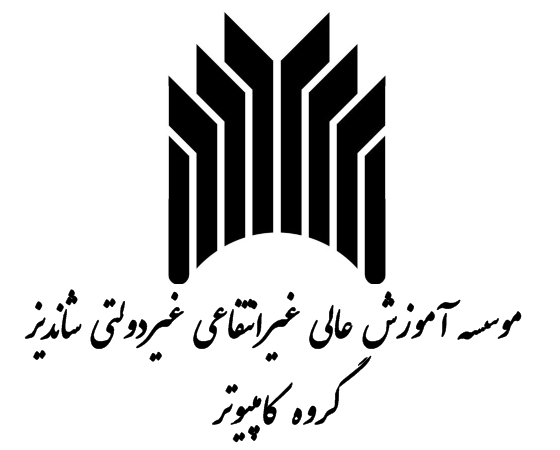 پایان نامه مقطع کاردانی پیوستهمعرفی روش‌های طراحی ...تهیه کنندهنام و نام خانوادگی دانشجواستاد راهنماجناب آقای مهندس ... / سرکار خانم مهندس ...شهریور 1391